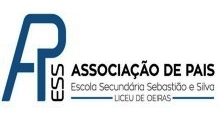 IDENTIFICAÇÃO EDUCANDO (1): Encarregado Educação: MãeMãePaiPaiNome E.Educ.: ________________________________________________________________________Nome E.Educ.: ________________________________________________________________________Nome E.Educ.: ________________________________________________________________________Nome E.Educ.: ________________________________________________________________________Nome E.Educ.: ________________________________________________________________________Nome E.Educ.: ________________________________________________________________________Nome E.Educ.: ________________________________________________________________________Nome E.Educ.: ________________________________________________________________________Nome E.Educ.: ________________________________________________________________________
Morada: (*) __________________________________________________________________________
Morada: (*) __________________________________________________________________________
Morada: (*) __________________________________________________________________________
Morada: (*) __________________________________________________________________________
Morada: (*) __________________________________________________________________________
Morada: (*) __________________________________________________________________________
Morada: (*) __________________________________________________________________________
Morada: (*) __________________________________________________________________________
Morada: (*) __________________________________________________________________________
Código Postal: ________ -____
Código Postal: ________ -____
Local.: _________________
Local.: _________________
Local.: _________________
Local.: _________________
Local.: _________________
Nº BI/CC: (*) ________________
Nº BI/CC: (*) ________________
NIF: _________________
NIF: _________________
NIF: _________________
Telf./Tmv.:________________	
Telf./Tmv.:________________	
Telf./Tmv.:________________	 
Email: ______________________ 
Email: ______________________ 
Email: ______________________ 
Email: ______________________
Data de Nascimento: ___/____/_____
Data de Nascimento: ___/____/_____
Data de Nascimento: ___/____/_____
Profissão: _____________________________________________
Profissão: _____________________________________________
Profissão: _____________________________________________
Profissão: _____________________________________________
Profissão: _____________________________________________
Profissão: _____________________________________________Aluno: ______________________________________________________________________________Aluno: ______________________________________________________________________________Aluno: ______________________________________________________________________________Aluno: ______________________________________________________________________________Aluno: ______________________________________________________________________________Ano: __________Turma.: ______________________Turma.: ______________________Turma.: ______________________Área:_____________________EDUCANDO (2): EDUCANDO (3): Quota:                   5€Donativo:(*) _____€ TOTAL:                     €- Pagamento por transferência bancária para IBAN PT50 0010 0000 5049 1260 0012 3: - Pagamento por MBWAY: 966 166 136 - Pagamento por numerário:  DATA: ______________________ EDUCANDO (2): EDUCANDO (3): Quota:                   5€Donativo:(*) _____€ TOTAL:                     €- Pagamento por transferência bancária para IBAN PT50 0010 0000 5049 1260 0012 3: - Pagamento por MBWAY: 966 166 136 - Pagamento por numerário:  DATA: ______________________ EDUCANDO (2): EDUCANDO (3): Quota:                   5€Donativo:(*) _____€ TOTAL:                     €- Pagamento por transferência bancária para IBAN PT50 0010 0000 5049 1260 0012 3: - Pagamento por MBWAY: 966 166 136 - Pagamento por numerário:  DATA: ______________________ EDUCANDO (2): EDUCANDO (3): Quota:                   5€Donativo:(*) _____€ TOTAL:                     €- Pagamento por transferência bancária para IBAN PT50 0010 0000 5049 1260 0012 3: - Pagamento por MBWAY: 966 166 136 - Pagamento por numerário:  DATA: ______________________ EDUCANDO (2): EDUCANDO (3): Quota:                   5€Donativo:(*) _____€ TOTAL:                     €- Pagamento por transferência bancária para IBAN PT50 0010 0000 5049 1260 0012 3: - Pagamento por MBWAY: 966 166 136 - Pagamento por numerário:  DATA: ______________________ O Enc. Educação: 	O Enc. Educação: 	(*) Opcional(*) Opcional(*) Opcional